After readingAnswer the following questions①いつがわりましたか。②だれが、どのぐらいのがにがっているかをべましたか。③331に「」というのはいくつありましたか。④どうして、たくさんのがをましたか。Indicate whether the following sentences are true (〇) or false (×) （　　）しいは、にでました。（　　）がにっているはがいです。（　　）しいが出るは、「」というのは18ありました。（　　）たくさんのが4月1日にをえました。Find the meaning of the following:　・「令和」　・「令」and「和」as separate KanjiReferenceJapan assures the world that Reiwa is all about 'beautiful harmony' and has nothing to do with 'command'https://www.japantimes.co.jp/news/2019/04/03/national/japan-assures-world-reiwa-beautiful-harmony-nothing-command/#.Xci2IFczbIUExtension TaskJapanese companies regarding 「」said 「のをにして、いいイメージにしたいかもしれません。それから、もっとゆうめいなにしたいかもしれません。」. How do other Japanese people feel? Read the internet ポスト(posts) from a number of Japanese about their thoughts on the change to Reiwa. 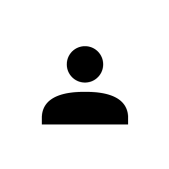 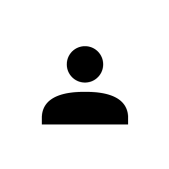 What do you think of these reactions to the change to「」?  How will it affect Japanese life in the future? Talk about your connection to your country, and your hope for the future(しょうらい) 